VOAD Training AcademyCourse DescriptionsPsychological First Aid: Everyone gets stressed in a disaster - responders and survivors alike. Learn how to provide a compassionate environment, assess a person’s needs and provide immediate support to those in stressful situations. (CEU: 4)	Instructors: Jay Martin, Regis University		        Barbara Young, AspenPointeIncident Command System Overview (IS 100): This course introduces the Incident Command System, which is used by many Emergency Managers (EMs) to manage a disaster. Understanding this structure, and knowing where VOADs fit in this structure, helps smooth collaboration during a disaster, and eases the load for the EMs.After this course, students will have enough information to pass the online exam.	Instructor: Dave Husted, Colorado Springs Police DepartmentNational Incident Management System Overview (IS 700): This course introduces the            National Incident Management System (NIMS). NIMS provides a consistent nationwide template to enable all government, private-sector, and nongovernmental organizations to work together during domestic incidents. After this course, students will have enough information to pass the online exam.	Instructor: Dave Husted, Colorado Springs Police DepartmentManaging Spontaneous Volunteers in a Disaster: This course will provide a brief overview and best practices for volunteer management, with a focus on managing volunteers in the South Central Region.	Instructor: Nick DeSutter, Independence CenterManaging Donations in a Disaster: This course will provide a brief overview and best practices for donations management, with a focus on managing donations in the South Central Region.	Instructor: Shery Richer, Discover GoodwillCoordinated Spiritual Care during a disaster: This course will provide a brief overview and best practices for activating and providing spiritual care during a disaster, with a focus on disaster spiritual care in the South Central Region.	Instructor: Dave Helmer, Woodmen Valley ChapelSheltering Considerations for Faith Based Organizations: This course is for organizations that either may open an independent shelter or create partnerships with the Red Cross to open a shelter during a disaster. An overview of the necessary requirements for providing a shelter, best practices and lessons learned will be presented.	Instructor: Rich Garcia, American Red CrossStarting your own disaster response organization: If you are interested in starting your own disaster response organization, this class is for you. Theresa Springer will share lessons learned from her experiences with starting the Coalition for the Upper South Platte, including thoughts about insurance, 501(c) 3 designation etc.	Instructor: Theresa Springer, Coalition for the Upper South PlatteSafety Train the Trainer: During a disaster, volunteers show up almost immediately and want to help, but many of them are not aware of the safety issues involved. This course will train you on basic safety procedures and teach you to impart basic safety messaging to spontaneous volunteers following a disaster.	Instructor: Jonathan Bruno, Coalition for the Upper South PlatteMedia Messaging for non-profit organizations: This course will touch briefly on how to effectively get your organization’s message across to both traditional and social media.	Instructor: Bill Fortune, American Red CrossLiaising with the Government during disaster: Proper coordination with the Emergency Operations Center (EOC) during a disaster helps the Emergency Manager have situational awareness about what voluntary organizations are doing during a disaster or disaster response, where they are, and how they can mutually support each other. A trained Government Liaison representing the VOAD can help provide that situational awareness, reduce redundancy, and improve safety and coordination. This course provides a brief overview of what goes on in an EOC, who the various players might be, and the role of a Liaison.	Instructors: Mike and Jody Acres, American Red CrossQuestions? Email coscrvoad@gmail.com or call Sally Broomfield at 719-339-0618.ColoradoColoradoColoradoColoradoSouth Central RegionSouth Central RegionSouth Central RegionSouth Central RegionVoluntary Organizations Active in DisasterVoluntary Organizations Active in DisasterVoluntary Organizations Active in DisasterVoluntary Organizations Active in Disaster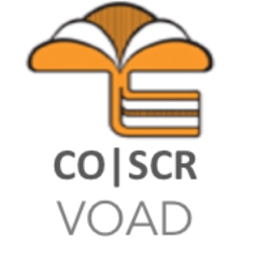 